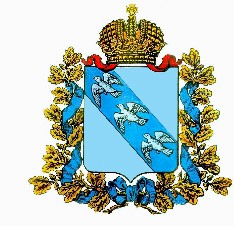 АДМИНИСТРАЦИЯШумаковского сельсоветаСолнцевского района Курской областиПОСТАНОВЛЕНИЕОт 19 сентября 2018 г. № 49О внесении изменений в постановление № 86 от 17.08.2016 г. «Об утверждении Перечня муниципального имущества, предназначенного для передачи во владение и (или) пользование субъектам малого и среднего предпринимательства и организациям, образующим инфраструктуру поддержки субъектов малого и среднего предпринимательства»В соответствии с Федеральным законом от 24.07.2007 № 209-ФЗ «О развитии малого и среднего предпринимательства в Российской Федерации», Федеральным законом от 22.07.2008 № 159-ФЗ «Об особенностях отчуждения недвижимого имущества, находящегося в государственной собственности субъектов Российской Федерации или в муниципальной собственности и арендуемого субъектами малого и среднего предпринимательства, и о внесении изменений в отдельные законодательные акты Российской Федерации», Федеральным законом от 26.07.2006 № 135-ФЗ «О защите конкуренции», решением Собрания депутатов Шумаковского сельсовета Солнцевского района Курской области от 29.06.2012 г. № 37 «Об утверждении Положения о порядке управления и распоряжения муниципальным имуществом муниципального образования «Шумаковский сельсовет» Солнцевского района Курской области» Администрация Шумаковского сельсовета Солнцевского района Курской области Постановляет:1. Утвердить Перечень муниципального имущества, предназначенного для передачи во владение и (или) пользование субъектам малого и среднего предпринимательства и организациям, образующим инфраструктуру поддержки субъектов малого и среднего предпринимательства согласно приложению.2. Контроль за исполнением настоящего постановления возложить на заместителя Шумаковского сельсовета, Е.А. Чуйкову.3. Постановление вступает в силу со дня его официального опубликования и подлежит обязательному опубликованию в средствах массовой информации, а также размещению в сети «Интернет» на официальном сайте муниципального образования «Шумаковский сельсовет» Солнцевского района Курской области.Ио Главы Шумаковского сельсовета 			Е. А. ЧуйковаПриложение к постановлению Администрации Шумаковского сельсовета Солнцевского района Курской области от «19» сентября 2018г. № 49Перечень муниципального имущества, предназначенного для передачи во владение и (или) пользование субъектам малого и среднего предпринимательства и организациям, образующим инфраструктуру поддержки субъектов малого и среднего предпринимательства№ п/пНаименование имуществаМестонахождение имуществаГод ввода в эксплуатациюОбщая площадь (кв.м), протяженность(м),/ этажностьНаименование учреждения, за которым закреплено имущество1Административное зданиеКурская область, Солнцевский район, Шумаковский сельсовет, с. Воробьевка, ул. Центральная, д. 10196943,1Муниципальное образование «Шумаковский сельсовет» Солнцевского района Курской области2Административное зданиеКурская область, Солнцевский район, Шумаковский сельсовет, с. Плоское, ул. Центральная, д. 22196562,8Муниципальное образование «Шумаковский сельсовет» Солнцевского района Курской области